Приложение 7ПАМЯТКА ДЛЯ ПРОВОДНИКОВгруппы исследователей (10-12 детей) Проводник Пузырьков – Воздушный Змей (Дух Воздуха)  В центре Плато Испытаний Духа (школьный стадион) встречает свою группу исследователей, приветствует детей, берёт Стрелу Пути, проверяет наличие «знака»  на ладошке каждого.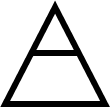 Уводит на свою «терра инкогнита», одаривает каждого Силой Источника – порцией Эликсира Поиска (дать каждому понюхать живую розу (или другой пахучий цветок).Открывает Карту Пути, в которой написано Задание для Пузырьков: пройти Путь по Карте Пути, отыскать семь неповторимых запахов (цветов, травинок, коры и т.п., сложить их в лоток), на маршруте придумывать Легенду Пути. Сопровождает детей своей группы до конца Пути, помогает выполнять задание, придумывать Легенду Пути, выбрать Голос Стихии, который будет рассказывать Легенду Пути Смотрителю Маяка, приводит детей к Маяку Четырёх Стихий (окраина школьного стадиона) в точно указанное время.Легенда Пути:Рассказ о наблюдениях, сделанных во время прохождения маршрута. Какие слышали звуки? Какие чувствовали запахи? Что заметили удивительного в окружающем пространстве? Какое новое знание открылось вам в мире вашей стихии? Каково основное предназначение (функция) вашей стихии?Формат исследований:Спокойный темп, исследовать, «обнюхать» каждый клочок своей «терра инкогнита», обязательно найти всё, что указано в Задании Пути, хотя порядок нахождения неважен, обращать внимание на всё необычное, чтобы придумать искреннюю Легенду Пути. Потренировать Голос Стихии, который будет рассказывать Легенду Пути Смотрителю Маяка. Прийти к Маяку Четырёх Стихий не позднее, например, 12-00 (исследование длится не более 60 мин).Экипировка Проводника:Экологический КостюмЭликсир Силы (свеча в защитном фонаре, спички)Лоток для собранных даровКарта Пути с Заданием Пути для Пузырьков